Главе администрации МР «Тляратинский район»   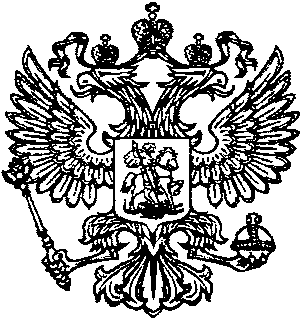 Раджабову Р.Г.Для опубликования на официальном сайте администрации МР «Тляратинский район»  в рубрике «Прокуратура разъясняет»  направляется статья «Возмещение вреда, причиненного повреждением транспортного средства».В случае причинения вреда транспортному средству потерпевшему должны быть возмещены расходы на полное восстановление эксплуатационных и товарных характеристик поврежденного транспортного средства Конституционный Суд РФ признал не противоречащими Конституции РФ взаимосвязанные положения статьи 15, пункта 1 статьи 1064, статьи 1072 и пункта 1 статьи 1079 ГК РФ, поскольку по своему конституционно-правовому смыслу в системе действующего правового регулирования и во взаимосвязи с положениями Федерального закона "Об обязательном страховании гражданской ответственности владельцев транспортных средств" они предполагают - исходя из принципа полного возмещения вреда - возможность возмещения потерпевшему лицом, гражданская ответственность которого застрахована по договору обязательного страхования гражданской ответственности владельцев транспортных средств, вреда, причиненного при эксплуатации транспортного средства, в размере, который превышает страховое возмещение, выплаченное потерпевшему в соответствии с законодательством об обязательном страховании гражданской ответственности.При этом Конституционный Суд РФ в числе прочего отметил, что лицо, к которому потерпевшим предъявлены требования о возмещении разницы между страховой выплатой и фактическим размером причиненного ущерба, не лишено права ходатайствовать о назначении соответствующей судебной экспертизы, о снижении размера подлежащего выплате возмещения и выдвигать иные возражения. В частности, размер возмещения, подлежащего выплате лицом, причинившим вред, может быть уменьшен судом, если ответчиком будет доказано или из обстоятельств дела следует с очевидностью, что существует иной, более разумный и распространенный в обороте способ исправления таких повреждений подобного имущества. Кроме того, такое уменьшение допустимо, если в результате возмещения причиненного вреда с учетом стоимости новых деталей, узлов, агрегатов произойдет значительное улучшение транспортного средства, влекущее существенное и явно несправедливое увеличение его стоимости за счет лица, причинившего вред (например, когда при восстановительном ремонте детали, узлы, механизмы, которые имеют постоянный нормальный износ и подлежат регулярной своевременной замене в соответствии с требованиями по эксплуатации транспортного средства, были заменены на новые).Установление подобного рода обстоятельств является прерогативой суда, который в силу присущих ему дискреционных полномочий, необходимых для осуществления правосудия и вытекающих из принципа самостоятельности судебной власти, разрешает дело на основе установления и исследования всех его обстоятельств, что, однако, не предполагает оценку судом доказательств произвольно и в противоречии с законом.Уважаемые посетители сайта, кто пожелает получить более подробную информацию по освещаемому вопросу, вы можете ознакомиться с Постановлением Конституционного Суда РФ от 10.03.2017 N 6-П "По делу о проверке конституционности статьи 15, пункта 1 статьи 1064, статьи 1072 и пункта 1 стати 1079 Гражданского кодекса Российской Федерации в связи с жалобами граждан А.С. Аринушенко, Г.С. Бересневой и других".И.о. прокурора района                                                                     О.Р. Рамазанов